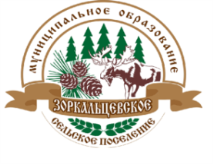 МУНИЦИПАЛЬНОЕ ОБРАЗОВАНИЕ«ЗОРКАЛЬЦЕВСКОЕ СЕЛЬСКОЕ ПОСЕЛЕНИЕ»СОВЕТ ЗОРКАЛЬЦЕВСКОГО СЕЛЬСКОГО ПОСЕЛЕНИЯРЕШЕНИЕ №12________________							09.11.2017								3-е собрание 4-созыва«О принятии новой редакции Устава муниципального образования «Зоркальцевское сельское поселение» вовтором чтении»В соответствии с Федеральным Законом № 131 – ФЗ «Об общих принципах организации местного самоуправления в Российской Федерации», рассмотрев проект решения о принятии новой редакции Устава муниципального образования  «Зоркальцевское сельское поселение», с целью приведения Устава муниципального образования Зоркальцевское сельское поселение Томского района Томской области в соответствие с требованиями федерального законодательства и Закона Томской области от 29 декабря 2016 года № 176-ОЗ «О внесении изменений в закон Томской области «Об отдельных вопросах формирования органов местного самоуправления муниципальных образований Томской области»»Совет Зоркальцевского сельского поселения РЕШИЛ:1.Принять новую редакцию Устава муниципального образования «Зоркальцевское сельское поселение» согласно приложению во втором чтении.2. Направить Решение «О принятии Устава муниципального образования «Зоркальцевское сельское поселение»» Главе Зоркальцевского сельского поселения для подписания и направления на регистрацию в Управление министерства юстиции Российской Федерации по Томской области. 	3.Опубликовать настоящее решение в информационном бюллетене Зоркальцевского сельского поселения и разместить на официальном сайте Зоркальцевского сельского поселения в сети Интернет - www.zorkpos.tomsk.ruпосле регистрации Устава в Управлении министерства юстиции Российской Федерации по Томской области.	4. Настоящее решение вступает в силу со дня его официального опубликования.	5. Со дня вступления в силу настоящего решения признать утратившими силу:		 Решение Зоркальцевского сельского поселения от 19 апреля 2017 года № 07 « Об утверждении  Устава муниципального образования «Зоркальцевское сельское поселение»»Председателя Совета		В.Н. ЛобыняЗоркальцевского сельского  поселения  Глава Зоркальцевского сельского  поселения						В.Н. Лобыня